9/9/17Dear Debate Coach,The Andover Central High School Debate Squad invites you and your debaters to our debate tournament on Saturday, Octber 14. For the tournament, we will have two novice divisions.  Each school may bring up to 4 teams initially.  I will allow more teams if possible.  Our judging pool is small and will be made up of parents and former debaters. This will be a 5 round tournament.  It would be most excellent, if you could provide a 3rd or 4th year debater or other qualified judge. If you bring more than 4 teams, bring a judge.Entry fees are $6.00 per team.  We can accept up to 50ish teams, total.  Please have preliminary entries in soon, final entries by October 10.  Fees will be assessed on October 10 at 3:00 p.m.  Do pay your entry fees.For your judges:  We ask that your judges keep time in some fashion if there is not a timekeeper in the room.  Your judges may use laptops to flow if they wish to.  Please talk to your students about proper judging etiquette. No judge should be on their phone or playing games on their computer.  Also, please tell your student judges and students to respect teachers’ property.  For your teams: any team more than ten minutes late to a round without just cause will forfeit the round with a 3-4 loss and zero speaks.Coaches and sponsors may be asked to judge a round if judges are short.  We would like to give debaters the best possible judges, so please be understanding if we ask you to judge.  Students learn much more with knowledgeable judges who give meaningful critiques. We look forward to seeing you October 21-22.Sincerely, Jodee Hobbs, Coach – Andover Central High SchoolLuke Roy, Coach – Andover Central High SchoolGeneral tournament information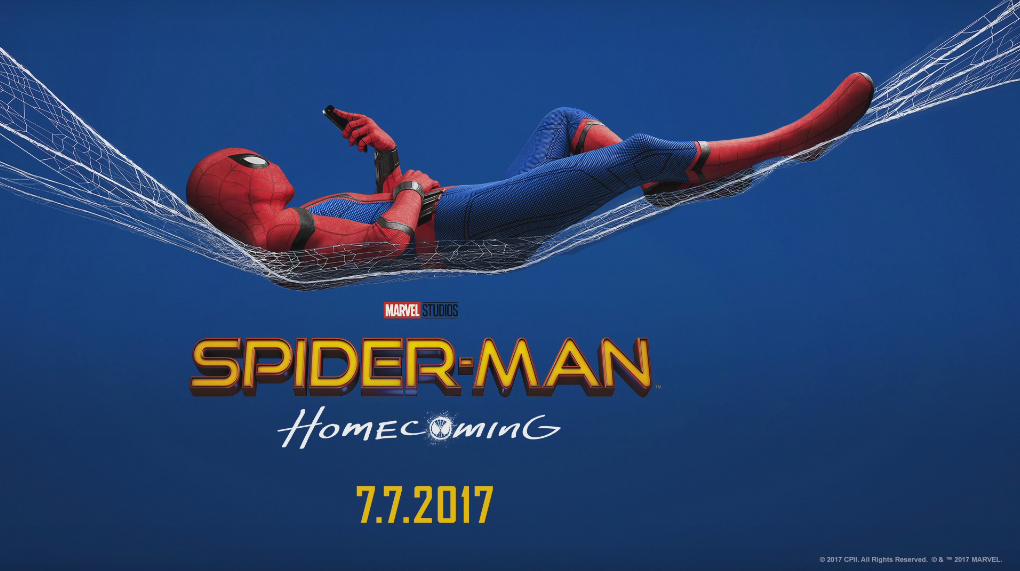 KSHSAA regional and state rules will be applied during the tournament, unless noted otherwise.Brief road maps will be permitted at the discretion of the judge.There is no novice case list recognized at this tournament.Mavericks are allowed in emergency situations.Remember that evidence is to be shared if asked for.  If a team needs it back, ask nicely for it back.  Other team – return the evidence if it is asked for before the next speech begins.  Evidence does not need to be handed over before it is read in the round.  That is in KSHSAA rules. If evidence is shared via flashdrive, be sure to delete any evidence you have looked at by the end of the round.Medals and/or trophies will be awarded to the top 8 – 10 teams in each division (depending on entries).  A sweepstakes award will be given to the school with the best record for their top four teams.  I will try to give every team with a winning record a medal – they may look silly, but…..The tabroom will be open.  Ballots are being recorded on the computer so please be patient. Placings will be determined as the computer program sees fit.Schools may hit teams from the same school (not theirs) during preliminary rounds.Schools should enter through tabroom.com.  Student names are needed, but you can change them as needed.PLEASE ENCOURAGE YOUR STUDENTS TO RESPECT SCHOOL AND TEACHER PROPERTY.  ScheduleSaturday, October 14Round I:			8:00 a.m.Round II:			9:30 a.m.Round III:			11:00 a.m.Round IV:			1:15 p.m.Round V:			2:45 p.m.Entry form for Andover Central Debate tournamentAttention:  jodee hobbsHigh School would like to enter the following teams:Novice __________ @ $6.00 per team			= __________Number of extra teams that you would like to bring:Novice __________ @ $6.00 per team			= __________Total fee payment					= __________Payment will be made.If you are including payment with your entry, please pay for up to four teams only.  Do not include payment for extra teams.  List judges (please specify 2nd, 3rd, or 4th year debaters) 	List Adult judges____________________________________________  		___________________________________	____________________________________________  		_______________________________________________________________________________  		_______________________________________________________________________________		Coach		____________________________	School phone		______________School		____________________________  School fax		______________E-mail address	________________________________________________	Enter the tournament through tabroom.com.  Please include judge’s names.		e-mail: hobbsj@usd385.orgMail to:    Jodee Hobbs, Andover Central High School, 603 E. Central, Andover, Kansas  67002 (for entry fees)